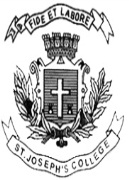 ST. JOSEPH’S COLLEGE (AUTONOMOUS) BENGALURU-27B.COM BPS: III SEMESTER END SEMESTER EXAMINATION - OCTOBER 2021(Examination Conducted in January- March 2022)BPS 3318: Finance and Accounting for BPSTIME:   21/2 Hour						               MAX. MARKS:  70 This paper contains Two printed page and four parts      SECTION AAnswer any FIVE of the following questions. Each question carries two marks. (5x2=10)                                                                                                               What is Knowledge Process Outsourcing?Give the meaning of dunning letter.Who are In-Operative vendors?Define accounting standard.What is XBRL?Expand DMAIC and DMADV.SECTION BAnswer any THREE of the following questions. Each question carries five marks.        (3x5=15)                                                                                                                 Briefly explain the process of root-cause analysis with a fish bone diagram.Summarise the department functions in Accounts Payable process.Outline the advantages and disadvantages of Business Process Outsourcing.Briefly explain the various methods of Collection in Accounts receivable process.                                                          SECTION CAnswer any TWO of the following questions.  Each question carries fifteen marks. 	(2x15=30)Elucidate the comparison between IFRS, Indian GAAP and US GAAP.Explain Accounting concepts in detail.Evaluate the roles and responsibilities in BPS.SECTION DAnswer the following compulsory question.  The question carries Fifteen marks.   (1x15=15)System Tech Solutions established in the year 2012. It is one of Bangalore’s call center outsourcing firms with clients on a large scale. Claiming to be the “future of outsourcing,” the firm specializes in providing web design, e-commerce, voice support, and non-voice support services. Company’s Net worth has crossed 500 crores in the current financial year and it is mandatory to maintain the financial statements under IFRS.a. Briefly explain the IFRS adoption procedure for the management to implement IFRS effectively.				(5 Marks)b. Describe the Advantages of converging Ind As with IFRS and the challenges they might face during the process.				(10 Marks)